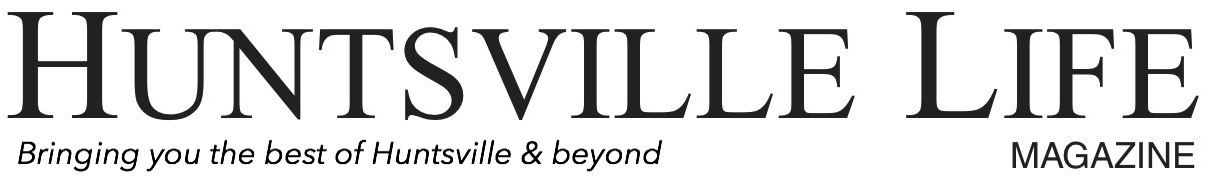 Submission GuidelinesHuntsville Life Magazine is a bi-monthly publication celebrating the food, music, the markers and artists, the literature, the people, and the ideas that make Huntsville and the surrounding area a vibrant place to live. Writers are encouraged to study our website for content and style. Visit Huntsville Life Magazine online at www.huntsvillelifemagazine.com. We do not accept poetry or previously published articles. We will consider fiction, creative non-fiction and fiction pieces. Areas of particular interest: food, home, travel, culture, creativity, fashion, hobbies, work/life balance, children’s issues, education and politics from a local perspective.Word counts Approximate word counts are as follows: Front-of-book pieces: 200 to 500 words 
Columns: 700 to 1,200 words
Features and short stories: 1,500 to 3,000 words Submission DetailsTo be considered, all submissions must include a query, containing the following:  a brief cover letter stating the subject and word length of the proposed article, detailing the focus of the article a list of sources (including interviews) the author intends used to prepare the articlecomplete contact information include – author’s full name, address, email and phone numbera detailed list of writing credits  Email your submission to digital@huntsvillelifemagazine.com and attach your finished article or short story to your query.  Rights and payment
Payment for articles varies and is negotiated with the writer. Completed commissioned articles found unsuitable for publication will receive a kill fee of 25 percent of the agreed-on payment price. 